«Схема водоснабжения и водоотведенияОктябрьского сельского поселения Томского муниципального района Томской области на период с 2014 до 2029 года»Пояснительная запискаПСВВ.ПЗ.017.000Договор оказания услуг: № 368 от 15.08.2014Разработчик: ООО «ЛАРС Инжиниринг»Томск 2015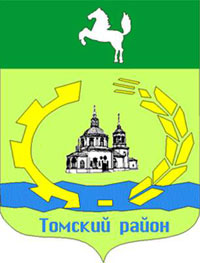 «Схема водоснабжения и водоотведенияОктябрьского сельского поселения Томского муниципального района Томской области на период с 2014 до 2029 года»Пояснительная запискаПСВВ.ПЗ.017.000Договор оказания услуг: № 368 от 15.08.2014Разработчик: ООО «ЛАРС Инжиниринг»Томск 2015Раздел 1. Технико-экономическое состояние централизованных систем водоснабжения и водоотведения1.1.  Описание системы и структуры водоснабжения и водоотведения поселения, и деление территории поселения на эксплуатационные зоныОктябрьское сельское поселение Томского района является муниципальным образованием, образованным Законом Томской области от 12.11.2004 г. № 241-ОЗ «О наделении статусом муниципального района, сельского поселения и установлении границ муниципальных образований на территории Томского района» и наделенным указанным законом статусом сельского поселения, на территории которого осуществляется местное самоуправление.Административным центром Октябрьского сельского поселения является с. Октябрьское. Территория Октябрьское сельского поселения включает территории следующих населенных пунктов:с. Октябрьское;д. Николаевка;д. Ущерб;ст. 129 км.В качестве сетки расчетных элементов территориального деления, используемых в качестве территориальной единицы представления информации, принята сетка кадастрового деления территории Октябрьского сельского поселения. Кадастровое деление Октябрьского сельского поселения показано на рис. 1.1.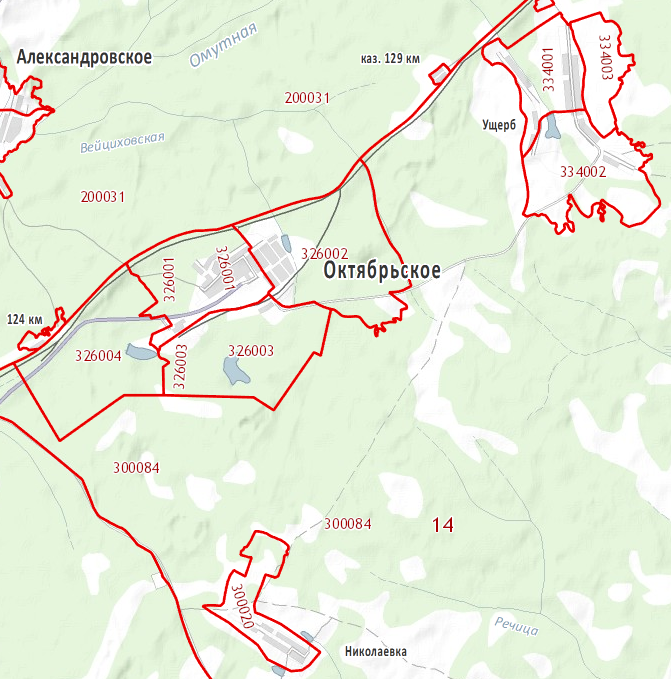 Рис. 1.1. Кадастровое деление Октябрьского СППри проведении кадастрового зонирования территории поселения выделяются структурно-территориальные единицы – кадастровые зоны и кадастровые кварталы.Кадастровые кварталы выделяются в границах кварталов существующей застройки, а также территорий, ограниченных дорогами, просеками, реками и другими естественными границами.Кадастровый номер квартала представляет собой уникальный идентификатор, присваиваемый объекту учета и который сохраняется за объектом учета до тех пор, пока он существует как единый объект.Номер кадастрового квартала имеет иерархическую структуру и состоит из четырех частей – А: Б: В: В1, где:А – номер Томской области в Российской Федерации (70);Б – номер Томского района в Томской области (14);В – номер кадастровой зоны (административного района);: – разделитель частей кадастрового номера.Кадастровые зоны покрывают территорию поселения без разрывов и перекрытий.Структура системы водоснабжения Октябрьского СП показана на рис. 1.3.Рис. 1.2. Структура системы водоснабжения Октябрьского СПВодоснабжение населенных пунктов осуществляется из подземных источников. Централизованные системы водоснабжения имеются на территории с. Октябрьское и д. Николаевка. В указанных населенных пунктах ведется добыча подземных вод для питьевого, хозяйственно-бытового водоснабжения населения и технологического обеспечения сельскохозяйственных объектов, предприятий и учреждений. В д. Ущерб и ст. 129 км водоснабжение потребителей децентрализованное: используются индивидуальные скважины. Централизованная система водоотведения в Октябрьском сельском поселении существует только в с. Октябрьское. Водоотведение в остальных населенных пунктах поселения осуществляется на выгреба с последующим вывозом на сельские свалки, расположенные в непосредственной близости от  населенных пунктов. Эксплуатационные зоны централизованных систем водоснабжения показаны в Приложении 1.1.2.  Описание централизованных систем водоснабжения и водоотведенияЦентрализованные системы водоснабжения организованы в с. Октябрьское и д. Ущерб. Обслуживание систем централизованного водоснабжения и водоотведения в Октябрьском СП на правах аренды водопроводных и канализационных сетей, водозаборных и очистных сооружений осуществляет муниципальное унитраное предприятие «Жилищно-коммунальное хозяйство Октябрьское» (далее – МУП «ЖКХ Октябрьское»). Общая протяженность водопроводных сетей в Октябрьском СП составляет 10,27  км. Балансовые запасы подземных вод категорий А, В, С1 составляют 1,3 тыс. м3/сут, категории С2 – 2,65 тыс.м3/сут. Характеристики водозаборных сооружений по населенным пунктам приведены в таблице 1.1. Таблица 1.1 – Характеристики водозаборных сооружений Октябрьского СПНа скважине № 11-287 установлен насос типа ЭЦВ 8-25-100. На остальных скважинах установлено по два насоса типа ЭЦВ 6-16-110. Технические характеристики насосного оборудования приведены в таблице 1.2.Таблица 1.2 – Характеристики насосного оборудования Октябрьского СПОбщая протяженность сетей составляет 10274 метра. Водопроводные сети закольцованы и включают в себя трубопроводы диаметром 25 мм; 40 мм; 50 мм; 65 мм; 150 мм. Абоненты системы водоснабжения представлены многоквартирными жилыми домами и бюджетными организациями.Для очистки воды в п. Синий Утес установлена станция подготовки питьевой воды (СППВ). В состав СППВ входят два аэратора, подземный резервуар и 4 верикальных осветлительных фильтра. Принципиальная схема станции обезжелезивания приведена на рис. 1.2. 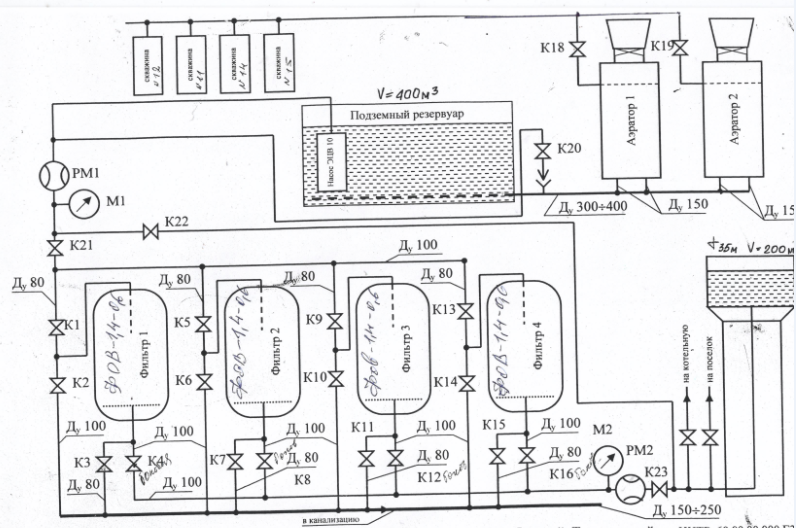 Рис. 1.3. Принципиальная схема станции обезжелезивания с. Октябрьское	Характеристики осветлительных фильтров приведены в таблице 1.3.Таблица 1.3 – Характеристики осветилительных фильтров типа ФОВ-1,4-0,6Проектная производительность станции 1440 м3/сут., фактическая – 500 м3/сут.т. Результаты анализа качества воды в п. Синий Утес приведены в таблице 1.4.Таблица 1.4 – Результаты исследования качества воды с. Октябрьское	Анализ таблицы 1.5 показывает, что микробиологические и химический показатели воды удовлетворяют требованиям СанПиН 2.1.4.1074, органолептические показатели не полностью удовлетворяют установленным требованиям.В с. Октябрьское организована система централизованного водоотведения. Система включает в себя канализационные сети и недействующие канализационные очистные сооружения (существующие очистные сооружения разрушены). Общая протяженность канализационных сетей – 12,2 км. Сброс сточных вод осуществляется в ручей Туганчик.Водоотведение населенных пунктов поселения осуществляется на выгреба с последующим вывозом на сельские свалки, расположенные возле населенных пунктов.Информация о количестве потребителей, подключенных к системе централизованного водоснабжения, а также о количестве водопроводных колонок в Октябрьском СП приведена в таблице 1.5.Таблица 1.5 – Сведения о потребителях и водопроводных колонкахИз таблицы 1.5 видно, что количество потребителей, подключенных к системе централизованного водоснабжения за 2012-2014 гг увеличилось на 40 человек, при этом в 2014 г. закрыта одна водопроводная колонка.Тарифы на водоснабжение и водоотведение устанавливаются Департаментом тарифного регулирования Томской области в соответствии с Положением о Департаменте тарифного регулирования и государственного заказа Томской области, утвержденным постановлением Губернатора Томской области от 24.02.2010 г. № 9 и решением Правления Департамента тарифного регулирования и государственного заказа Томской области от 21.12.2012 г. № 47/63. Динамика изменения тарифов на водоснабжение и водоотведение на территории Октябрьского сельского поселения приведена в таблице 1.6.Таблица 1.6 – Тарифы на водоснабжение и водоотведение Октябрьского СПИз табл. 1.6 видно, что за 2014–2015 гг рост тарифа на холодное водоснабжение в Октябрьском СП составил 9,3 %, на водоотведение – на 5 %.Раздел 2. Направления развития централизованных систем водоснабжения и водоотведения	Основные направления развития централизованных систем водоснабжения и водоотведения населенных пунктов формируются с учетом выявленных проблем систем водоснабжения и водоотведения, а также в целях реализации государственной политики в сфере водоснабжения, направленной на повышение качества жизни населения путем обеспечения бесперебойной подачи гарантированно безопасной питьевой воды потребителям с учетом развития и преобразования территорий муниципального образования.К основным проблемам системы водоснабжения и водоотведения Октябрьского СП в настоящее время можно отнести следующие факторы:низкое качество питьевой воды;плохое техническое состояние станции водоочистки (водоподготовки);отсутствие приборов учета водоресурсов у потребителей;высокий износ водозаборных скважин и водопроводных сетей;высокий износ канализационных сетей и канализационных очистных сооружений.Основные принципы развития централизованных систем водоснабжения и водоотведения Октябрьского сельского поселения:повышение качества предоставления услуг водоснабжения существующим абонентам;удовлетворение потребности в водоснабжении перспективных потребителей. Основные задачи развития системы водоснабжения:реконструкция и модернизация существующих источников и водопроводной сети с целью обеспечения качества воды, поставляемой потребителям, повышения надежности водоснабжения и снижения аварийности; модернизация канализационных сетей и строительство очистных сооружений в целях снижения загрязнения почвы сточными водами и снижения вероятности попадания сбросов в водоемы во время паводка;замена запорной арматуры на водопроводной сети с целью обеспечения исправного технического состояния сети, бесперебойной подачи воды потребителям, в том числе на нужды пожаротушения; строительство сетей и сооружений для водоснабжения перспективных потребителей Октябрьского СП;обновление основного оборудования объектов водопроводного хозяйства, поддержание на уровне нормативного износа и снижения степени износа основных производственных фондов системы водоснабжения; соблюдение технологических, экологических и санитарно-эпидемиологических требований при заборе, подготовке и подаче питьевой воды потребителям;обеспечение населения питьевой водой нормативного качества и в достаточном количестве; внедрение мероприятий по энергосбережению  и повышению энергетической эффективности  систем водоснабжения, включая приборный учет количества воды.Целевые показатели организаций, осуществляющих водоснабжение и водоотведение, приведены в таблице 2.1.Таблица 2.1 – Целевые показатели	Показатели качества воды, поступающей в системы централизованного водоснабжения должны соответствовать требованиям СанПиН 2.1.4.10749-01. Показатели надежности и энергоэффективности должны быть определены в соответствии с Приказом Министерства строительства и жилищно-коммунального хозяйства Российской Федерации
от 04.04.2014 № 162/пр «Об утверждении перечня показателей надежности, качества, энергетической эффективности объектов централизованных систем горячего водоснабжения, холодного водоснабжения и (или) водоотведения, порядка и правил определения плановых значений и фактических значений таких показателей».Раздел 3. Баланс водоснабжения и потребления горячей, питьевой, технической воды, баланс сточных вод в системе водоотведения3.1. Общий баланс подачи и реализации воды, поступления сточных вод в централизованную систему водоотведения и отведения стоковБаланс подачи и реализации воды на территории Октябрьского сельского поселения приведен в таблице 3.1.Таблица 3.1 – Баланс подачи и реализации воды в 2014 г.Баланс сточных вод на территории с. Октябрьское приведен в таблице 3.2.Таблица 3.2 – Баланс сточных вод в 2013 г.3.2. Описание существующей системы коммерческого и технического учета и планов по установке приборов учета	На водозаборных сооружениях с. Октябрьское приборы коммерческого учета отсутствуют. У потребителей учету подлежит более 78 % всей отпущенной воды. Информация о планах установки приборов учета отсутствует.3.3. Анализ резервов и дефицитов производственных мощностей системы водоснабжения поселенияРасчет резервов/дефицитов производительности насосов по населенным пунктам приведен в таблице 3.3.Таблица 3.3 – Производительность насосных станций, м3/чИз таблицы 3.4 видно, что в Октябрьском СП значительный резерв, что позволяет сделать вывод о возможности подключения перспективных потребителей. По производительности насосов первого подъема также имеется значительный резерв.3.4. Прогнозные балансы потребления горячей, питьевой, технической воды и поступления сточных водПрогноз увеличения объемов водопотребления и водоотведения выполнен на основе прогнозных приростов строительных площадей и прироста населения с учетом утвержденных нормативов потребления услуг по горячему, холодному водоснабжению и водоотведению, представленных в таблице 3.4.Таблица 3.4 – Нормативы потребления услуг по горячему и холодному водоснабжению для населения, куб. м в месяц на одного человека	Прогнозная численность населения Октябрьского СП, определенная на основании Генерального плана приведена в таблице 3.5.Таблица 3.5 – Прогнозная численность населения Октябрьского СПИз таблицы видно, что в с. Октябрьское, д. Николаевка и ст. 129 км ожидается увеличение населения на 19-20 %, значительное увеличение населения прогнозируется в в д. Николаека (84 %). Прогноз перспективного водопотребления выполнен для с. Октябрьское исходя из прогноза 100 %-го подключения абонентов к системе централизованного водоснабжения, для д. Николаевка – исходя из 60 %-го подключения абонентов к системе централизованного водоснабжения.Объемы перспективного водоотведения определены для с. Октябрьское исходя из 40 %-го обеспечения перспективных потребителей централизованным водоотведением. Перспективные балансы холодного водоснабжения, составленные с учетом выше сказанного, приведены в таблицах 3.7–3.9.Общественно-деловые строения, строительство которых прогнозируется в расчетный срок, приведены в таблице 3.6. Объем водопотребления и водоотведения указанных строений определялся в соответствии со СНиП 2.04.01-85.Таблица 3.6 – Прогноз строительства общественно-деловых строенийТаблица 3.7 – Перспективные балансы холодного водоснабжения и водоотведения с. Октябрьское, куб. м/годТаблица 3.8 – Перспективные балансы холодного водоснабжения и водоотведения д. Николавека, куб. м/годТаблица 3.9 – Перспективные балансы холодного водоснабжения и водоотведения Октябрьского СП, куб. м/годДинамика изменения обеспеченности населения централизованным водоснабжением показана на рис. 3.1.Рис. 3.1. Обеспеченность населения Таким образом, централизованным водоснабжением к концу расчетного срока в с. Октябрьское будет обеспечено 93,3 % населения, в д. Николаевка – 48,4 %.3.5. Расчет требуемой мощности водозаборных и очистных сооружений исходя из данных о перспективном потребленииРасчет требуемой мощности водозаборных сооружение выполнялась исходя из прогнозных объем необходимого месячного подъема воды. Требуемая мощность водозаборных сооружений приведена в таблице 3.10.Таблица 3.10 – Требуемая мощность водозаборных сооружений Октябрьского СП, т/чРРтасчет требуемой мощности очистных сооружений определялся исходя из прогнозного отпуска воды в сеть.Таблица 3.11 – Требуемая мощность очистных сооружений Октябрьского СП, м3/сут.	Из таблиц 3.14 – 3.15 видно, что наибольшая производительность водозаборных и очистных сооружений требуется в c. Октябрьское, что связано в большим числом абонентов, подключенных к системе централизованного водоснабжения.Расчет расхода воды на пожаротушение  от системы водопровода определены в таблице 3.12 в соответствии с требованиями СНиП 2.04.02-84*. В расчётное количество одновременных пожаров включены и пожары на промышленных предприятиях, при этом для предприятий, имеющих технические водозаборы, дополнительное пожаротушение – от сети промводоснабжения.	Продолжительность тушения пожара – 3 часа; срок восстановления противопожарного запаса воды – не более 24 часов. Во время тушения пожара допускается сокращение расходов воды на технологические нужды промпредприятий, поливку и т.п. Неприкосновенный запас воды на пожаротушение хранится в резервуарах головных водопроводных сооружений. Таблица 3.12 – Расчетный расход воды на пожаротушение3.6. Наименование организации, которая наделена статусом гарантирующей организации	Статусом гарантирующей организации, осуществляющей водоснабжение и водоотведение на территории Октябрьского сельского поселения, наделены организации – МУП «ЖКХ Октябрьское», эксплуатирующее на правах аренды оборудование водозаборных и очистных сооружений и водопроводные сети.Раздел 4. Предложения по строительству, реконструкции и модернизации объектов централизованных систем водоснабжения и водоотведенияДля повышения качества питьевой воды в системах централизованного водоснабжения и обеспечения потребителей водой нормативного качества во всех населенных пунктах Октябрьского СП планируется разработка программы контроля качества воды, а также разработка плана мероприятий по приведению качества питьевой и горячей воды в соответствие с установленными требованиями.Мероприятия по строительству, реконструкции и модернизации объектов централизованных систем водоснабжения и водоотведения направлены на обеспечение бесперебойного снабжения поселения питьевой водой, отвечающей требованиям качества, повышение энергетической эффективности функционирования систем водоснабжения и водоотведения. Указанные мероприятия, а также развитие систем диспетчеризации, телемеханики и систем управления позволит гарантировать устойчивую и надежную работу сооружений забора воды и водоподготовки и обеспечить потребителей качественной водой в необходимом количестве. Мероприятия по реконструкции и строительству водопроводных сетей приведены в таблице 4.1.Таблица 4.1 – Мероприятия по ремонту и строительству водопроводных сетейИз таблицы 4.1 следует, что в Октябрьском сельском поселении в ремонте нуждаются 5190 м водопроводных сетей. Для обеспечения водоснабжением перспективных потребителей холодной воды требуется строительство 1300 м водопроводных сетей.Мероприятия по реконструкции и строительству канализационных сетей приведены в таблице 4.2.Таблица 4.2 – Мероприятия по ремонту и строительству канализационных сетейДля обеспечения качественной очистки сточных вод в с. Октябрьское требуется строительство канализационных очистных сооружений мощностью 350 м3/сут.Для обеспечения потребителей Октябрьского СП питьевой водой нормативного качества в д. Николаевка требуется строительство модульной станции водоочистки, в с. Октябрьское – реконструкция станции обезжелезивания (табл. 4.3), в д. Николаевка планируется установка индивидуальных фильтров для очистки воды. Таблица 4.3 – Строительство и реконструкция водоподготовительных станцийВ целях обеспечения санитарно-эпидемиологической надежности работы хозяйственно питьевого водопровода для хозяйственно-питьевых водозаборов необходимо обустройство зоны санитарной охраны.Организация качественной очистки стоков позволит не допускать загрязнения почвы сточными водами и попадание сбросов в водоемы во время паводка. Строительство очистных сооружений позволит исключить загрязнение подземных водоносных горизонтов, используемых для питьевого водоснабжения, хозяйственно-бытовыми стоками.На объектах системы водоснабжения и водоотведения Октябрьского СП системы диспетчеризации и телемеханики не применяются, частотные преобразователи для регулирования производительности насосов не используются. Внедрение современной автоматизированной системы диспетчерского управления водоснабжением и водоотведением Октябрьского СП позволило бы повысить энергетическую эффективность работы систем, наладить контроль и управление все системой водоснабжения и водоотведения, повысить надежность ее работы. Основными задачами автоматизированных систем диспетчерского управления водоснабжением и водоотведением являются:поддержание заданного технологического режима и нормальных условий работы сооружений, установок, основного и вспомогательного оборудования систем водоснабжения и водоотведения;сигнализация нарушений и отклонений от заданного технологического режима и нормальных условий эксплуатации сооружений, установок, основного и вспомогательного оборудования систем водоснабжения и водоотведения;сигнализация возникновения аварийных ситуаций на контролируемых объектах.Раздел 5. Оценка объемов капитальных вложений в строительство, реконструкцию и модернизацию объектов централизованных систем водоснабжения и водоотведения	В связи с тем, что существует большое число методов и подходов к определению стоимости строительства, а также в связи с нестабильностью цен на оборудование и проведение проектно-изыскательных работ, определение полных капитальных вложений, необходимых для реализации настоящей схемы водоснабжения и водоотведения не возможно. Окончательная стоимость мероприятий определяется в зависимости от параметров исходной воды, стоков, действительной нагрузки на водопроводные сети и т.д. Поэтому оценка объемов капитальных вложений для реализации схемы выполнена приближенно. Стоимость разработки проектной документации объектов капитального строительства определена на основании «Справочников базовых цен на проектные работы для строительства» (Коммунальные инженерные здания и сооружения, Объекты водоснабжения и канализации). Базовая цена проектных работ (на 1 января 2001 года) устанавливается в зависимости от основных натуральных показателей проектируемых объектов и приводится к текущему уровню цен умножением на коэффициент, отражающий инфляционные процессы на момент определения цены проектных работ для строительства согласно Письму Министерства строительства и жилищно-коммунального хозяйства Российской Федерации от 06 февраля 2015 г. №3004-ЛС/08 «О рекомендуемых к применению в I квартале 2015 года индексах изменения сметной стоимости». Ориентировочная стоимость строительства зданий и сооружений определена по проектам объектов-аналогов. Результаты определения стоимости приведены в таблице 5.1.Таблица 5.1 – Оценка объемов капитальных вложений в реализацию схемы водоснабжения и водоотведенияРаздел 6. Целевые показатели развития централизованных систем водоснабжения и водоотведения	В соответствии с постановлением Правительства РФ от 05.09.2013 г. № 782 «О схемах водоснабжения и водоотведения», Правилами разработки и утверждения схем водоснабжения и водоотведения» и Требованиями к содержанию схем водоснабжения и водоотведения к целевым показателям развития централизованных систем водоснабжения и водоотведения относятся:показатели качества питьевой воды;показатели качества очистки сточных вод;показатели надежности и бесперебойности водоснабжения и водоотведения;показатели качества обслуживания абонентов;показатели эффективности использования ресурсов, в том числе сокращения потерь при транспортировке;соотношение цены реализации мероприятий инвестиционной программы и их эффективности – улучшение качества воды.Целевые показатели работы системы водоснабжения Октябрьского СП приведены в таблице 6.1.Таблица 6.1 – Целевые показатели работы системы водоснабжения Октябрьского СПЦелевые показатели работы системы водоотведение Октябрьского СП приведены в таблицах 6.2.Таблица 6.2 – Целевые показатели работы системы водоотведения  Октябрьского СПРаздел 6. Экологические аспекты мероприятий по строительству, реконструкции и модернизации объектов централизованных систем водоснабжения и водоотведенияОдним из источников загрязнения поверхностных водоемов является сбрасываемые без обработки воды, образующиеся в результате промывки фильтрованных сооружений станций водоочистки. Находящиеся в их составе вещества и компоненты технологических материалов, а также бактериальные загрязнения, попадая в водоем, увеличивают мутность воды, что оказывает влияние на сообщества, способствующие процессам самоочищения. Для предотвращения неблагоприятного воздействия на водный бассейн Октябрьского СП на предлагаемых к строительству водозаборных сооружениях образующиеся промывные воды следует сбрасывать в резервуары промывных вод, а после – в канализацию. Кроме того, для минимизации загрязнения поверхностных и подземных вод необходимо:строгое соблюдение технологических режимов водозаборных сооружений артезианских скважин, сетей водопроводов;организация зон санитарной охраны подземного источника водоснабжения согласно СанПиН 2.1.4.1110-02 «Зоны санитарной охраны источников водоснабжения и водопроводов питьевого назначения»;благоустройство территорий насосных станций.Перспективное развитие Октябрьского СП предполагает строительство разветвленной разветвленной водопроводной сети, что также окажет влияние на условия землепользования и геологическую среду. Прокладка трассы сетей водопровода принята в створе или по следу существующей сети. Для снижения негативного воздействия в период строительства водопроводных сетей и сооружений для охраны и рационального использования земельных ресурсов необходимо выполнение мероприятий:складирование грунта от срезки растительного слоя в специально отведенном месте и оперативное использование его для обратной засыпки;своевременный разбор и вывоз строительной площадки, восстановление растительного слоя грунта.В целях минимизации вредного воздействия на водный бассейн предлагаемых к новому строительству и реконструкции объектов централизованной системы водоснабжения при утилизации промывных вод следует соблюдать Правила безопасности при производстве, хранении, транспортировании и применении хлора ПБ 09-594-03. В перспективе, рекомендуется использование гипохлорита натрия, его транспортировка и хранение осуществляется при температуре от -10 С до +20 С. Хранить гипохлорит натрия следует в чистой емкости, имеющей естественную вентиляцию, в прохладном помещении без доступа солнечного света, а также при отсутствии кислот и химикатов с кислой реакцией, во избежание их возможных реакций. Необходимо исключить возможность протечек гипохлорита натрия.Отсутствие канализационных очистных сооружений в настоящее время оказывает негативное влияние на водный бассейн поселения, т.к. обусловленное загрязнением почвы сточными водами и вероятностью попадания сбросов в водоемы во время паводка. Строительство очистных сооружений и канализационных сетей позволит предотвратить загрязнение хозяйственно-бытовыми стоками подземных водоносных горизонтов, используемых для питьевого водоснабжения.Раздел 7. Перечень выявленных бесхозяйных объектов централизованных систем водоснабжения и водоотведения (в случае их выявления) и перечень организаций, уполномоченных на их эксплуатацию	На территории Октябрьского сельского поселения бесхозяйных объектов централизованных систем водоснабжения и водоотведения не выявлено.СОГЛАСОВАННОГлава Октябрьского сельского поселениеяТомского районаТомской области__________________ А.Н. Осипов« ___ » _____________ 2014 г. Генеральный директорООО «ЛАРС Инжиниринг»__________________ К.Е. Марьясов« ___ » _____________ 2015 г. УТВЕРЖДАЮГлава Томского районаТомской области__________________ В.Е. Лукьянов« ___ » _____________ 2015 г. УТВЕРЖДАЮГлава Томского районаТомской области__________________ В.Е. Лукьянов« ___ » _____________ 2015 г. №Наименование показателяс. Октябрьскоед. Николаевка1Количество скважин412№ скважины11-287 / ул. Заводская, 4е11-225 / д. Николаевка, 2г2№ скважины11-543 / ул. Заводская, 4ж2№ скважиныТМ-667/ул. Заводская, 4и2№ скважиныТМ-296/ул. Заводская, 4з3Год ввода198319823Год ввода19863Год ввода20043Год ввода19904Дебит скважины по паспорту,м3/час2064Дебит скважины по паспорту,м3/час164Дебит скважины по паспорту,м3/час164Дебит скважины по паспорту,м3/час105Глубина скважин, м1001005Глубина скважин, м1005Глубина скважин, м1005Глубина скважин, м1007Количество водонапорных башен118Объем башен, м3200–9Исполнение башенБашня РожновскогоБашня РожновскогоНаименование насосного оборудованияТип, маркаКоличествоЧастота вращения, об./мин.Мощность, кВтПодача, м3/чНапор, мНасосы первого подъемаЭЦВ 8-25-100130001125100Насосы первого подъемаЭЦВ 6-16-1101030007,516110№ п/пНаименование параметраЕд. изм.Значение1Производительностьм3/ч162Рабочее давлениеМПа0,63Температура среды на входеºС404Фильтрующая загрузкам31,885Фильтрубщая загрузкамм1000№Характеристика водыДопустимые значенияЗначение1Термотолерантные колиформные бактерии, ед. в 100 млВ 100 мл отсутствуютНе обнаружены2Общие колиформные бактерии, ед. в 100 млВ 100 мл отсутствуютНе обнаружены3Общее микробное число, КОЕ/млВ 1 мл не более 50Не обнаружены4КолифагиВ 100 мл отсутствуютНе обнаружены5Запах при 20 ºС, баллыНе более 206Запах при 60 ºС, баллыНе более 2Не опр.7Мутность, мг/дм3Не более 1,54,88Цветность, градусыНе более 20< 59Водородный показатель, ед. рН6,0–9,07,9110Аммиак (по азоту), мг/дм3Не более 1,5< 0,03911Жесткость общая, ºЖНе более 7,07,112Нитраты (по NO3), мг/дм3Не более 45< 0,213Хлориды, (Cl–), мг/дм3Не более 3505,714Сульфаты (по SO4), мг/дм3Не более 5002015Нитриты, мг/дм3Не более 3,3< 0,216Железо (суммарно), мг/дм3Не более 0,31,8417Марганец (суммарно), мг/дм3Не более 0,1< 0,005Населенный пункт201220132014Потребители холодного водоснабженияПотребители холодного водоснабженияПотребители холодного водоснабженияПотребители холодного водоснабженияс. Октябрьское190019101920д. Николавка505050Количество водопроводных колонокКоличество водопроводных колонокКоличество водопроводных колонокКоличество водопроводных колонокс. Октябрьское554Вид услугиТариф, руб./куб. мТариф, руб./куб. мТариф, руб./куб. мТариф, руб./куб. мВид услуги1.01.14-30.06.141.07.14-12.12.141.01.15-30.06.151.07.15-12.12.15Водоснабжение32,3033,5933,5935,29Водоотведение26,1526,1526,1527,44№ п/пВодоснабжениеВодоотведение1Показатели качества водыПоказатели качества очистки сточных вод2Показатели надежности и бесперебойности водоснабженияПоказатели надежности и бесперебойности водоотведения3Показатели качества обслуживания абонентовПоказатели качества обслуживания абонентов4Показатели эффективности использования ресурсов, в .ч. сокращение потерь при транспортировкеНаименование показателяЕд. изм.с. ОктябрьскоеОбъем поднятой водытыс. м3148Объем покупной водытыс. м30,0Объем воды, расходуемой на собственные нуждытыс. м319,5Объем воды, расходуемой на собственные нужды%13Потери воды в сетяхтыс. м312,5Потери воды в сетях%8,5Объем воды, отпущенной в сетьтыс. м3148Объем воды, пропущенной через очистные сооружениятыс. м3148Объем отпущенной потребителям воды, в том числетыс. м3116- Населениетыс. м356,4по приборам учетатыс. м328,2по нормативам потреблениятыс. м328,2- Бюджетные организациитыс. м35,85по приборам учетатыс. м35,85по нормативам потреблениятыс. м30,0Объем потребление ГВСтыс. м344,8Наименование показателяЕд. изм.п. Синий УтесПолучено сточных вод в том числе:тыс. м382,68- собственное потребление (от своего предприятия)тыс. м30,0- стороннее потребление:тыс. м382,68Получено сточных вод от других организацийтыс. м30,0Передано сточных вод другим организациямтыс. м30,0Передано сточных вод другим организациям на очистные сооружениятыс. м30,0Пропущено сточных вод через очистные сооружениятыс. м382,68Сброшено на рельеф местности без очисткитыс. м30,0Наименования параметрас. ОктябрьскоеВодопотребление30Суммарный дебит скважин62Резерв (+) / Дефицит (–) (по дебиту)32Производительность насосов89Резерв (+) / Дефицит (–) (по насосам)59Степень благоустройства жилых помещенийХолодное водоснабжениеГорячее водоснабжениеВодоотведениеЖилые помещения с холодным водоснабжением из уличной водоразборной колонки0,91––––Жилые помещения с централизованным водоснабжением и без централизованного водоотведения и горячего водоснабжения2,42––––Жилые помещения с централизованным водоснабжением и водоотведением без горячего водоснабжения2,70––2,70Жилые помещения с централизованным водоснабжением и водоотведением без горячего водоснабжения, имеется ванна3,77––3,77Жилые помещения с централизованным водоснабжением, водоотведением и горячим водоснабжением3,051,164,21Жилые помещения с централизованным водоснабжением, водоотведением и горячим водоснабжением, оборудованные ваннами длиной 1500-1700 мм, умывальниками и душем5,103,118,21Населенный пункт20142015201620172018201920242029с. Октябрьское20882113213821632188221323552497д. Николаевка909599104109113140166д. Ущерб2525262626272830ж.д. 129 км55555566Итого22082238226822982328235825292699Населенный пунктТип объектаКраткая характеристикаГод постройкиОбъем потребления холодной воды, тыс. м3/годОбъем стоков, тыс. м3/годс. ОктябрьскоеСпортивный зал500 кв. м20190,0760,101Наименование показателяЕд. изм.с. Октябрьскоес. Октябрьскоес. Октябрьскоес. Октябрьскоес. Октябрьскоес. Октябрьскоес. Октябрьскоес. ОктябрьскоеНаименование показателяЕд. изм.20142015201620172018201920242029Подъем водытыс. м3147,77148,48149,19149,89150,60151,41155,43159,45Расход на собственные нуждытыс. м319,2119,3019,3919,4919,5819,6820,2120,73Расход на собственные нужды%13,0013,0013,0013,0013,0013,0013,0013,00Отпуск воды в сетьтыс. м3128,56129,18129,79130,41131,02131,72135,22138,72Потери в сетяхтыс. м312,5612,6212,6812,7412,8012,8713,2113,55Потери в сетях%8,508,508,508,508,508,508,508,50Водопотреблениетыс. м3116,00116,56117,11117,67118,22118,85122,01125,17Водоотведениетыс. м382,6882,8082,9283,0483,1683,3884,0684,74Наименование показателяЕд. изм.д. Николаевкад. Николаевкад. Николаевкад. Николаевкад. Николаевкад. Николаевкад. Николаевкад. НиколаевкаНаименование показателяЕд. изм.20142015201620172018201920242029Подъем водытыс. м31,581,621,681,731,791,861,912,25Расход на собственные нуждытыс. м30,000,000,000,000,000,000,000,00Расход на собственные нужды%0,000,000,000,000,000,000,000,00Отпуск воды в сетьтыс. м31,581,621,681,731,791,861,912,25Потери в сетяхтыс. м30,130,130,130,140,140,150,150,18Потери в сетях%8,008,008,008,008,008,008,008,00Водопотреблениетыс. м31,451,491,541,591,651,711,752,07Водоотведениетыс. м30,000,000,000,000,000,000,000,00Наименование показателяЕд. изм.Октябрьское СПОктябрьское СПОктябрьское СПОктябрьское СПОктябрьское СПОктябрьское СПОктябрьское СПОктябрьское СПНаименование показателяЕд. изм.20142015201620172018201920242029Подъем водытыс. м3149,35149,39150,16150,92151,69152,46153,31157,67Расход на собственные нуждытыс. м319,2119,2119,3019,3919,4919,5819,6820,21Расход на собственные нужды%12,8612,8612,8512,8512,8512,8412,8412,81Отпуск воды в сетьтыс. м3130,14130,18130,86131,52132,20132,88133,63137,47Потери в сетяхтыс. м312,6912,6912,7612,8212,8812,9513,0213,39Потери в сетях%8,498,498,498,498,498,498,498,49Водопотреблениетыс. м3117,45117,49118,10118,70119,32119,93120,61124,08Водоотведениетыс. м382,6882,6882,8082,9283,0483,1683,3884,06Населенный пункт20142015201620172018201920242029с. Октябрьское26,8526,9827,1127,2427,3727,5128,2428,97д. Николаевка0,340,360,370,380,400,410,480,55Населенный пункт20142015201620172018201920242029с. Октябрьское322,22323,77325,31326,85328,40330,15338,92347,68д. Николаевка4,134,294,424,584,744,875,746,58№п/пНаименованиеЕдиницы измеренияс. Октябрьское, расчётный срокОстальные нас. пункты расчётный срок1Расчётное количество жителейтыс. человек>1< 12Количество одновременных пожаровшт.113Расходы воды на наружное пожаротушение: - одного пожара (норматив) - всего (t-3часа)л/скуб.м101085544Расход воды на внутреннее пожаротушение (при нормативе на один пожар 2 струи по 5л/с, t-3 часа)куб.м2161085Суммарный расход воды на пожаротушениекуб.м324162МероприятиеДлина, мДиаметр, ммСрок реализациис. Октябрьскоес. Октябрьскоес. Октябрьскоес. ОктябрьскоеЗамена водопроводных сетей от скважины № 12 до скважины № 11300752016Замена водопроводных сетей от скважины № 11 до насосной станции второго подъема12001102017-2018Капитальный ремонт водопровода  от водопроводного колодца ВК1 напротив насосной 2-го подъема до 16-ти квартирных домов по ул. Юбилейная 1, 3, 5, ул. Заводская 1, 3, ул. Лесная 1-6540752015Капитальный ремонт водопровода  от водопроводного колодца ВК1 напротив насосной 2-го подъема до 16-ти квартирных домов по ул. Юбилейная 1, 3, 5, ул. Заводская 1, 3, ул. Лесная 1-6350322015Капитальный ремонт водопровода  по ул. Комсомольская 16, 18, 20 и ул. Строителей 5360752016Капитальный ремонт водопровода  по ул. Комсомольская 16, 18, 20 и ул. Строителей 5120322017Капитальный ремонт водопровода  в мкр. Солнечный530252017Капитальный ремонт водопровода  в мкр. Солнечный790752017Строительство водопроводных сетей10001102016-2029д. Николаевкад. Николаевкад. Николаевкад. НиколаевкаСтроительство водопроводных сетей300632016-2017МероприятиеДлина, мДиаметр, ммСрок реализацииСтроительство канализационных сетей3001102016-2029Капитальный ремонт участка канализационного коллектора от котельной с. Октябрьское до очистных сооружений7803002016-2021Капитальный ремонт канализации от 27-ми квартирных домов по адресу ул. Комсомольская д. 1 и ул. Коммунистическая д. 21202002016-2018Населенный пунктКоличество станцийМощность, м3/сутСрок реализациис. Октябрьское15002015№п/пНаименование работ и затратЕд. изм.Объем работОбщая стоимость, тыс. руб.СрокИсточник финансированияИсточник финансированияИсточник финансированияИсточник финансированияИсточник финансирования№п/пНаименование работ и затратЕд. изм.Объем работОбщая стоимость, тыс. руб.СрокФБОБМБСредства предпр.Источник не опред.1.с. Октябрьскоес. Октябрьскоес. Октябрьскоес. Октябрьскоес. Октябрьскоес. Октябрьскоес. Октябрьскоес. Октябрьскоес. Октябрьскоес. Октябрьское1.1.Реконструкция станции водоочистки Q= 500 м³/сут.шт.120 0002016180001.2.Строительство водопроводных сетей из труб Ø110км125002016-202925001.3.Ремонт водопроводных сетейКапремонт водопровода от скважины № 12 до скважины № 11: прокладка полиэтиленового водопровода Ø 75 мм вместо аварийного стального водопровода Ø 100 ммкм0,34202016420Капремонт водопровода от скважины № 11 до полиэтиленовой трубы к насосной второго подъема: прокладка полиэтиленового водопровода Ø 110 мм вместо аварийного стального водопровода Ø 150 мм,км1,219202017-20181920Капремонт водопровода от водопроводного колодца ВК1 напротив насосной 2-го подъема до 16-ти квартирных домов по ул. Юбилейная 1, 3, 5, ул. Заводская 1, 3, ул. Лесная 1-6: прокладка полиэтиленовыого водопровода Ø 75 мм длиной 540 метров и Ø 32 мм длиной 350 метров (врезки водопроводов в одиннадцать 16-ти квартирных домов)км0,547502015750Капремонт водопровода от водопроводного колодца ВК1 напротив насосной 2-го подъема до 16-ти квартирных домов по ул. Юбилейная 1, 3, 5, ул. Заводская 1, 3, ул. Лесная 1-6: прокладка полиэтиленовыого водопровода Ø 75 мм длиной 540 метров и Ø 32 мм длиной 350 метров (врезки водопроводов в одиннадцать 16-ти квартирных домов)км0,354002015400Капитальный ремонт водопровода по ул. Комсомольская 16, 18, 20 и ул. Строителей 5:  прокладка полиэтиленового водопровода Ø 75 мм длиной 360 метров и Ø 32 мм длиной 120 метров (врезки водопроводов в 16-ти квартирные дома)км0,365002016500Капитальный ремонт водопровода по ул. Комсомольская 16, 18, 20 и ул. Строителей 5:  прокладка полиэтиленового водопровода Ø 75 мм длиной 360 метров и Ø 32 мм длиной 120 метров (врезки водопроводов в 16-ти квартирные дома)км0,121502017150Капитальный ремонт водопровода в мик. Солнечный: прокладка полиэтиленового водопровода Ø 75 мм длиной 790 метров и Ø 25 мм длиной 530 метровкм0,79110020171100Капитальный ремонт водопровода в мик. Солнечный: прокладка полиэтиленового водопровода Ø 75 мм длиной 790 метров и Ø 25 мм длиной 530 метровкм0,5350020175001.4.Строительство КОСшт.1500002020500001.5.Строительство канализационных сетейкм0,38502016-20298501.6.Ремонт канализационных сетейкм2016–2029Капитальный ремонт аварийного участка канализационного коллектора Ø 300 мм, проложенного на глубине 6 метров от котельной с. Октябрьское до очистных сооруженийкм0,7820002016-20212000Капитальный ремонт канализации от 27-ми квартирных домов по адресу ул. Комсомольская д.1 и ул. Коммунистическая д.2: прокладка трубы полиэтиленовой Ø 200 ммкм0,122502016-20182501.7.Разработка программы контроля качества водышт.1––20151.8.Разработка плана мероприятий по приведению качества питьевой и горячей воды в соответствие с установленными требованиямишт.1––20151.9.Разработка плана по снижению сбросов загрязняющих веществ, иных веществ и микроорганизмов в поверхностные объекты, подземные водные объекты и на водозаборные площадишт.1––2015Итого:81 3400011 340068 0002.д. Николаевкад. Николаевкад. Николаевкад. Николаевкад. Николаевкад. Николаевкад. Николаевкад. Николаевкад. Николаевкад. Николаевка2.1Установка индивидуальных фильтров для водышт.2416820161682.2.Строительство водопроводных сетей Ø 63км0,35702016-20295702.3.Разработка программы контроля качества водышт.1––20152.4.Разработка плана мероприятий по приведению качества питьевой и горячей воды в соответствие с установленными требованиямишт.1––2015Итого:738005700168ВСЕГО по поселению:ВСЕГО по поселению:82 07800011 910068 168№ПоказательЕд. изм.Базовый показательПоказателиПоказателиПоказатели№ПоказательЕд. изм.Базовый показатель2019202420291.Показатели качества воды1.1.Удельный вес проб воды у потребителя, которые не отвечают гигиеническим нормативам по санитарно-химическим показателям%5030001.2.Удельный вес проб воды у потребителя, которые не отвечают гигиеническим нормативам по микробиологическим показателям%00002.Показатели качества обслуживания абонентов2.1.Количество жалоб абонентов на качество питьевой воды (в единицах)Ед.6020002.2.Обеспеченность населения централизованным водоснабжением (в процентах от численности населения)%909294962.4.Доля заявок на подключение, исполненная по итогам года%901001001003.Показатели надежности и бесперебойности водоснабжения3.1.Аварийность централизованных систем водоснабженияЕд./100 км741,51,53.2.Удельный вес сетей водоснабжения, нуждающихся в замене%4510554.Показатель эффективности использования ресурсов4.1Потери воды при транспортировке%1210884.2.Охват абонентов приборами учета (доля абонентов с приборами учета по отношению к общему числу абонентов)%5070901004.3.Удельный расход электрической энергиикВт/час/м33,122,82,21,489№ПоказательЕд. изм.Базовый показательПоказателиПоказателиПоказатели№ПоказательЕд. изм.Базовый показатель2019202420291.Показатели качества очистки сточных вод1.1.Доля сточных вод, подвергающихся очистке в общем объеме сточных вод%01001001001.2.Доля сточных вод, соответствующих установленным нормативам допустимого сброса%01001001002.Показатели качества обслуживания абонентов2.1.Доля заявок на подключение, исполненная по итогам годаЕд.––2.2Доля населения, проживающего в жилых домах, подключенных к централизованному водоотведению %808080803.Показатели надежности и бесперебойности водоснабжения3.1.Удельное количество засоров на сетях водоотведенияЕд./100 км403015103.2.Удельный вес сетей водоотведения, нуждающихся в замене%40251054.Показатель эффективности использования ресурсов4.1Удельный расход электрической энергиикВт/час/м30(самотёк)0004.2.Обеспеченность системы водоотведения технологическими приборами учета, оснащенными системой дистанционной передачи данных%0000